         ҠАРАР                                                                           РЕШЕНИЕОб отмене решения Совета сельского поселения Базлыкский сельсовет муниципального района Бижбулякский район Республики Башкортостан от 28.08.2017г. №78/30-27 «Об утверждении Положения о порядке размещении сведений о доходах, расходах, об имуществе и обязательствах имущественного характера депутатов Совета сельского поселения Базлыкский сельсовет муниципального района Бижбулякский район Республики Башкортостан на официальном сайте сельского поселения Базлыкский сельсовет муниципального района Бижбулякский район Республики Башкортостан и представления указанных сведений средствам массовой информации»В соответствии с частью 6 статьи 8 Федерального закона от 25 декабря 2008 г. № 273-ФЗ «О противодействии коррупции», Федерального закона от 03 декабря 2012 года №230-ФЗ «О контроле за соответствием расходов лиц, замещающих государственные  должности, и иных лиц их доходам», Указом Президента Российской Федерации от 08 июля 2013 года  №613 «Вопросы противодействия коррупции»,  Уставом сельского поселения Базлыкский сельсовет муниципального района Бижбулякский район Республики Башкортостан, и во исполнение протеста прокуратуры Бижбулякского района от 31.03.2023г. №2-20-2021/20800035/Прдп60-23-20800035,  Совет сельского поселения Базлыкский сельсовет  муниципального района Бижбулякский район  Республики Башкортостан    РЕШИЛ:1. Решение Совета сельского поселения Базлыкский сельсовет муниципального района Бижбулякский район Республики Башкортостан от 28.08.2017г. №78/30-27 «Об утверждении Положения о порядке размещении сведений о доходах, расходах, об имуществе и обязательствах имущественного характера депутатов Совета сельского поселения Базлыкский сельсовет муниципального района Бижбулякский район Республики Башкортостан на официальном сайте сельского поселения Базлыкский сельсовет муниципального района Бижбулякский район Республики Башкортостан и представления указанных сведений средствам массовой информации» считать утратившим силу.       2. Обнародовать настоящее решение в здании администрации сельского поселения Базлыкский сельсовет муниципального района Бижбулякский район Республики Башкортостан на информационном стенде по адресу: Республика Башкортостан, Бижбулякский район, с. Базлык, ул. Центральная, д.168а и разместить на сайте Администрации сельского поселения Базлыкский сельсовет муниципального района Бижбулякский район Республики Башкортостан по адресу: https://bazlyk.ru/.3.  	Контроль над исполнением настоящего постановления оставляю за собой.    Глава сельского поселения                                                           Ю.А. Васильевс.Базлыкот  «20» апреля 2023 года№ 98/41-28Башҡортостан РеспублиҡаһыБишбүләк районы муниципаль районыБаҙлыҡ  ауыл советыауыл  биләмәһеСОВЕТЫ452052, БР, Бишбүләк районы,Баҙлыҡ  ауылы,  Үҙәк  урамы, 168а8(347)4324142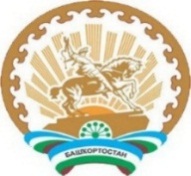 Республика Башкортостанмуниципальный район Бижбулякский районСОВЕТсельского поселенияБазлыкский сельсовет452052, РБ, Бижбулякский район, село Базлык,ул. Центральная, 168а8(347) 4324142